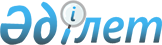 О внесении изменений и дополнений в некоторые решения Правительства Республики Казахстан
					
			Утративший силу
			
			
		
					Постановление Правительства Республики Казахстан от 5 марта 2008 года N 221. Утратило силу постановлением Правительства Республики Казахстан от 8 сентября 2015 года № 754      Сноска. Утратило силу постановлением Правительства РК от 08.09.2015 № 754 (вводится в действие со дня его первого официального опубликования).      В соответствии с Законом Республики Казахстан от 3 февраля 2004 года "О присоединении Республики Казахстан к Международной конвенции о Гармонизированной системе описания и кодирования товаров и Протоколу о внесении поправки в Международную конвенцию о Гармонизированной системе описания и кодирования товаров" и в связи с переходом с 1 января 2008 года Республики Казахстан на Гармонизированную систему описания и кодирования товаров версии 2007 года Правительство Республики Казахстан ПОСТАНОВЛЯЕТ: 

      1. Внести в некоторые решения Правительства Республики Казахстан следующие изменения: 

      1) в постановлении Правительства Республики Казахстан от 19 марта 2003 года N 269 "Об утверждении Перечня импортируемых товаров, по которым налог на добавленную стоимость уплачивается методом зачета в порядке, установленном Кодексом Республики Казахстан от 12 июня 2001 года "О налогах и других обязательных платежах в бюджет" (Налоговый кодекс), и правил его формирования": 

      Перечень импортируемых товаров, по которым налог на добавленную стоимость уплачивается методом зачета в порядке, установленном Кодексом Республики Казахстан от 12 июня 2001 года "О налогах и других обязательных платежах в бюджет" (Налоговый кодекс)", утвержденный указанным постановлением, изложить в новой редакции согласно приложению к настоящему постановлению; 

      2) Утратил силу - постановлением Правительства РК от 31.12.2008 N 1313 (вводится в действие с 01.01.2009).        

3) Утратил силу постановлением Правительства РК от 19.01.2012  № 133(вводится в действие с 01.01.2012).

      Сноска. Пункт 1 с изменениями, внесенными постановлениями Правительства РК от 31.12.2008 N 1313 (вводится в действие с 01.01.2009); от 19.01.2012 № 133 (вводится в действие с 01.01.2012). 

      2. Настоящее постановление вводится в действие со дня первого официального опубликования.       Премьер-Министр 

      Республики Казахстан Приложение         

к постановлению Правительства 

Республики Казахстан    

от 5 марта 2008 года N 221  Утвержден         

постановлением Правительства 

Республики Казахстан    

от 19 марта 2003 года N 269 

                                 Перечень 

        импортируемых товаров, по которым налог на добавленную 

   стоимость уплачивается методом зачета в порядке, установленном 

         Кодексом Республики Казахстан от 12 июня 2001 года 

        "О налогах и других обязательных платежах в бюджет" 

                           (Налоговый кодекс)       * номенклатура товаров определяется как кодом, так и наименованием товаров. 
					© 2012. РГП на ПХВ «Институт законодательства и правовой информации Республики Казахстан» Министерства юстиции Республики Казахстан
				N 

п/п Наименование Код товара по 

ТН ВЭД ЕврАзЭС 1 2 3 1. Инсектициды, родентициды, фунгициды, 

гербициды, противовсходовые средства и 

регуляторы роста растений, средства 

дезинфицирующие и аналогичные им, 

расфасованные в формы или упаковки для 

розничной продажи или представленные в 

виде готовых препаратов или изделий 

(кроме лент, обработанных серой, фитилей 

и свечей, и бумаги липкой от мух)* из 3808 2. Профили фасонные, нарезанные по размеру, 

для гражданской авиации* из 4008 29 000 0 3. Ленты конвейерные или ремни приводные, 

или бельтинг, из вулканизованной резины 4010 4. Резинотехнические изделия, манжеты 

резиноармированные для гражданской 

авиации* из 4016 93 000 9 5. Кожух, амортизаторы, наконечники, 

подушки* из 4016 93 000 9 6. Изделия из вулканизованной резины, 

кроме твердой резины для моторных 

транспортных средств товарных позиций 

8701-8705* из 4016 99 990 9 7. Бандаж* из 4017 00 900 0 8. Жернова, камни точильные, круги 

шлифовальные и аналогичные изделия без 

опорной конструкции, предназначенные для 

шлифовки, заточки, полировки, подгонки 

или резания, из агломерированных 

природных или искусственных абразивов 

или из керамики, в сборе с деталями из 

других материалов или без этих деталей 

(кроме камней для ручной заточки или 

полировки и их частей из природного 

камня; изделий без обрамления, 

предназначенных для заточки из 

керамических или силикатных материалов 

(скарификаторов), используемых в 

фармацевтической промышленности) 6804 9. Трубы холоднодеформированные, 

холоднотянутые шарикоподшипниковые Шx15* из 7304 31 800 0 10. Пружины горячей навивки, рессоры из 7320 10 110 0, 

из 7320 10 190 0, 

из 7320 20 200 9 11. Пружины холодной навивки винтовые, 

работающие на растяжение* из 7320 20 850 9 12. Оболочки пружинные* из 7320 90 900 0 13. Горячие штамповки* из 7326 90 930 0 14. Твердосплавные пластины для режущих 

инструментов титано-кобальтовые и 

вольфрамокобальтовые* из 8209 00 800 0 15. Котлы паровые или другие 

паропроизводящие котлы (кроме водяных 

котлов центрального отопления, способных 

также производить пар низкого давления); 

водяные котлы с паронагревателем (кроме 

8402 90 000) 8402 16. Вспомогательное оборудование для 

использования с котлами товарной позиции 

8402 или 8403 (например, экономайзеры, 

пароперегреватели, сажеудалители, 

газовые рекуператоры), конденсаторы для 

пароводяных или других паровых силовых 

установок 8404 17. Газогенераторы или генераторы водяного 

газа с очистительными установками или 

без них; газогенераторы ацителеновые и 

аналогичные газогенераторы с 

очистительными установками или без них 8405 18. Турбины на водяном паре и турбины 

паровые прочие 8406 19. Двигатели внутреннего сгорания с 

искровым зажиганием, с вращающимся или 

возвратно-поступательным движением 

поршня, подлежащие использованию в 

сельскохозяйственных машинах, тракторах, 

летательных аппаратах, 

электрогенераторах, компрессорах из 8407 20. Двигатели внутреннего сгорания поршневые 

с воспламенением от сжатия (дизели или 

полудизели), подлежащие использованию в 

сельскохозяйственных машинах, 

локомотивах, тракторах, судах, 

электростанциях* из 8408 21. Части, предназначенные исключительно или 

главным образом для поршневых двигателей 

внутреннего сгорания с искровым 

зажиганием авиационных двигателей* из 8409 91 000 9 22. Двигатели турбореактивные тягой не 

более 25 кН для гражданской авиации из 8411 11 000 0 23. Двигатели турбореактивные тягой более 

25 кН, но не более 44 кН для гражданской 

авиации из 8411 12 100 0 24. Гидравлические турбины и водяные колеса 

мощностью более 10 000 кВт 8410 13 000 0 25. Части, включая регуляторы 8410 90 26. Двигатели турбореактивные для 

гражданской авиации тягой более 44 кН, 

но не более 132 кН из 8411 12 300 27. Двигатели турбореактивные тягой более 

132 кН для гражданской авиации из 8411 12 800 0 28. Двигатели турбовинтовые мощностью не 

более 1100 кВт для гражданской авиации из 8411 21 000 0 29. Двигатели турбовинтовые для гражданской 

авиации мощностью более 1100 кВт, но 

не более 3730 кВт из 8411 22 200 30. Турбины газовые прочие мощностью не 

более 5000 кВт для гражданской авиации 8411 81 000 1 31. Турбины газовые прочие мощностью более 

5000 кВт для гражданской авиации 8411 82 200 2 32. Двигатели газотурбинные мощностью более 

5000 кВт, но не более 20000 кВт 8411 82 200 33. Прочие турбины газовые мощностью более 

20000 кВт, но не более 50000 кВт 8411 82 600 2, 

8411 82 600 9 34. Части турбореактивных и турбовинтовых 

двигателей для гражданской авиации из 8411 91 000 0 35. Двигатели реактивные, кроме 

турбореактивных, для гражданской авиации 8412 10 000 1 36. Силовые установки и двигатели 

гидравлические линейного действия 

(цилиндры) для гражданской авиации 8412 21 200 2 37. Силовые установки и двигатели 

гидравлические, прочие для гражданской 

авиации 8412 29 200 1 38. Силовые установки и двигатели 

пневматические линейного действия 

(цилиндры) для гражданской авиации из 8412 31 000 0 39. Силовые установки и двигатели 

пневматические, прочие для гражданской 

авиации из 8412 39 000 0 40. Части двигателей и силовых установок 

для гражданской авиации 8412 90 400 2 41. Насосы жидкостные с расходомерами или 

без них, за исключением предназначенных 

для использования на заправочных 

станциях и в гаражах, а также 

предназначенных для транспортных 

средств; подъемники жидкостей* из 8413 42. Насосы вакуумные для гражданской авиации из 8414 10 43. Насосы роторные поршневые, насосы 

роторные со скользящими лопастями, 

насосы молекулярные (вакуумные) и насосы 

типа Рутс 8414 10 250 0 44. Компрессоры воздушные на колесных шасси, 

буксируемые: производительностью более 

2 м 3 /в мин. 8414 40 900 0 45. Вентиляторы прочие для гражданской 

авиации из 8414 51 000 1 46. Вентиляторы осевые 8414 59 200 0 47. Вентиляторы центробежные 8414 59 400 0 48. Шкафы вытяжные, наибольший горизонталь- 

ный размер которых не более 120 см 8414 60 000 0 49. Турбокомпрессоры одноступенчатые 8414 80 110 50. Прочие турбокомпрессоры многоступенчатые 8414 80 190 51. Компрессы объемные возвратно- 

поступательные с избыточным рабочим 

давлением более 15 бар, 

производительностью не более 120 м 3 /час 8414 80 510 52. Компрессоры объемные роторные 

одновальные 8414 80 730 0 53. Прочие компрессоры объемные роторные 

многовальные винтовые 8414 80 750 54. Части многоступенчатого турбокомпрессора 

ЦТК-275/9* из 8414 90 000 0 55. Установки для кондиционирования воздуха, 

оборудованные вентилятором с двигателем 

и приборами для изменения температуры и 

влажности воздуха, включая кондиционеры, 

в которых влажность не может 

регулироваться отдельно, прочие, со 

встроенной холодильной установкой и 

клапаном для переключения цикла 

охлаждение/нагрев (реверсивные тепловые 

насосы), для гражданской авиации из 8415 81 009 0 56. Установки для кондиционирования воздуха, 

оборудованные вентилятором с двигателем 

и приборами для изменения температуры 

и влажности воздуха, включая 

кондиционеры, в которых влажность не 

может регулироваться отдельно, прочие, 

со встроенной холодильной установкой, 

для гражданской авиации 8415 82 000 1 57. Установки для кондиционирования воздуха, 

оборудованные вентилятором с двигателем 

и приборами для изменения температуры 

и влажности воздуха, включая 

кондиционеры, в которых влажность не 

может регулироваться отдельно, прочие, 

без встроенной холодильной установки, 

для гражданской авиации 8415 83 000 1 58. Установки для кондиционирования воздуха, 

оборудованные вентилятором с двигателем 

и приборами для изменения температуры 

и влажности воздуха, включая 

кондиционеры, в которых влажность не 

регулируется отдельно, кроме подлежащих 

установке в кабинетах, автомобилях; 

части* из 8415 81 001 0, 

из 8415 82 000 9, 

8415 90 000 2, 

из 8415 90 000 9 59. Горелки топочные для жидкого топлива, 

распыленного твердого топлива или для 

газа; топки механические, включая их 

механические колосниковые решетки, 

механические золоудалители и аналогичные 

устройства 8416 60. Горны и печи промышленные или 

лабораторные, включая мусоросжигательные 

печи, неэлектрические 8417 61. Комбинированные холодильники- 

морозильники с раздельными наружными 

дверьми 8418 10 62. Морозильные шкафы вертикального типа 

емкостью не более 900 литров 8418 40 63. Оборудование холодильное или морозильное 

прочее 8418 61 000 9 64. Тепловые насосы 8418 61 00 65. Машины, оборудование промышленное или 

лабораторное с электрическим или 

неэлектрическим нагревом (исключая печи, 

камеры и другое оборудование товарной 

позиции 8514) для обработки материалов 

в процессе, с изменением температуры, 

таком как нагрев, варка, жаренье, 

дистилляция, ректификация, стерилизация, 

пастеризация, пропаривание, сушка, 

выпаривание, конденсирование или 

охлаждение, за исключением машин и 

оборудования, используемых в бытовых 

целях; водонагреватели безынерционные 

или тепловые водяные аккумуляторы, 

неэлектрические 8419 11 000 0, 

8419 19 000 0, 

8419 31 000 0- 

8419 81 200 1, 

8419 89-8419 90 66. Каландры или другие валковые (роликовые) 

машины, кроме машин для обработки 

металла или стекла 8420 10 67. Центрифуги (кроме типа, используемого в 

лабораториях для медицинских или 

фармацевтических целей), включая 

центробежные сушилки; оборудование и 

устройства для фильтрования или очистки 

жидкостей или газов, кроме подлежащих 

использованию для медицинских или 

фармацевтических целей* из 8421 68. Фильтры и фильтроэлементы из 

искусственных текстильных материалов* из 8421 31 000 9, 

из 8421 99 000 69. Прочее оборудование для фильтрования 

или очистки прочих газов 8421 39 900 0 70. Машины посудомоечные (кроме бытовых); 

оборудование для мойки или сушки бутылок 

или других емкостей; оборудование для 

заполнения, закупорки бутылок, банок, 

закрывания ящиков, мешков или других 

емкостей, для опечатывания их или 

этикетирования; оборудования для 

герметичной укупорки колпачками или 

крышками бутылок, банок, туб и 

аналогичных емкостей; оборудование для 

упаковки или обертки включая 

оборудование, обертывающее товар с 

термоусадкой упаковочного материала) 

прочее; оборудование для газирования 

напитков 8422 19 000 0- 

8422 90 900 0 71. ВНК-200 (весы конвейерные непрерывного 

взвешивания) 8423 20 000 0 72. Пульверизаторы и аналогичные устройства 8424 20 000 0 73. Машины пароструйные или пескоструйные и 

аналогичные метательные устройства 8424 30 74. Устройства для разбрызгивания или 

распыления жидкостей или порошков, 

прочие: для сельского хозяйства или 

садоводства 8424 81 75. Механические устройства прочие 8424 89 000 76. Тали подъемные и подъемники, кроме 

скиповых подъемников; лебедки и 

кабестаны; домкраты, кроме переносных 

для автомобилей* из 8425 77. Тали подъемные и подъемники (кроме 

скиповых подъемников или подъемников, 

используемых для подъема транспортных 

средств), прочие для гражданской авиации из 8425 19 800 78. Лебедки прочие с приводом от 

электрического двигателя для гражданской 

авиации из 8425 31 000 0 79. Лебедки, прочие для гражданской авиации 8425 39 900 1 80. Домкраты и подъемники гидравлические 

прочие для гражданской авиации из 8425 42 000 0 81. Домкраты, прочие для гражданской авиации из 8425 49 000 0 82. Судовые деррик краны; краны подъемные, 

включая кабель краны; фермы подъемные 

подвижные, погрузчики портальные и 

тележки, оснащенные подъемным краном, 

кроме кранов мостовых электрических с 

грузоподъемностью от 5 до 20 тонн, 

кранов козловых электрических с 

грузоподъемностью от 5 до 20 тонн, 

кранов автомобильных с грузоподъемностью 

от 10 до 25 тонн из 8426 83. Автопогрузчики с вилочным захватом; 

прочие погрузчики, оснащенные подъемным 

или погрузочно-разгрузочным 

оборудованием 8427 84. Машины и устройства для подъема, 

перемещения, погрузки или разгрузки 

(например, лифты, эскалаторы, конвейеры, 

канатные дороги), прочие 8428 85. Бульдозеры самоходные с неповоротным и 

поворотным отвалом, грейдеры, 

планировщики, скреперы, механические 

лопаты, одноковшовые погрузчики, 

трамбовочные машины, дорожные катки* из 8429 86. Машины и механизмы прочие для 

перемещения, планировки, профилирования, 

разработки, трамбования, уплотнения, 

выемки или бурения грунта, полезных 

ископаемых или руд; оборудование для 

забивки и извлечения свай; 

снегоочистители плужные и роторные из 8430 87. Части, предназначенные исключительно или 

в основном для оборудования прокатных 

станов в подсубпозиции 8428 90 300 0 8431 39 100 0 88. Ковши, захваты и черпаки из 8431 41 000 0 89. Отвалы бульдозеров поворотные из 8431 42 000 0 90. Машины сельскохозяйственные, садовые 

или лесохозяйственные для подготовки и 

обработки почвы; катки для газонов или 

спортплощадок 8432 91. Машины или механизмы для уборки 

сельскохозяйственных культур, включая 

пресс-подборщики, прессы для упаковки в 

кипы соломы или сена; сенокосилки и 

газонокосилки; машины для очистки, 

сортировки или калибровки яиц, плодов 

или других сельскохозяйственных продук- 

тов, кроме машин товарной позиции 8437 из 8433 92. Установки и аппараты доильные, 

оборудование для обработки и переработки 

молока 8434 93. Прессы, дробилки и аналогичное 

оборудование для виноделия, производства 

сидра, фруктовых соков или аналогичных 

напитков 8435 94. Оборудование для сельского хозяйства, 

садоводства, лесного хозяйства, 

птицеводства или пчеловодства, включая 

оборудование для проращивания семян с 

механическими или нагревательными 

устройствами, прочее; инкубаторы для 

птицеводства и брудеры 8436 95. Машины для очистки, сортировки или 

калибровки семян, зерна и сухих бобовых 

культур; оборудование для мукомольной 

промышленности или для обработки 

зерновых или сухих бобовых культур, 

кроме оборудования, используемого на 

сельскохозяйственных фермах 8437 96. Оборудование для промышленного 

приготовления или производства пищевых 

продуктов или напитков, в другом месте 

данной группы не поименованное или не 

включенное, кроме оборудования для 

экстрагирования или приготовления 

животных или нелетучих растительных 

жиров и масел 8438 97. Оборудование для производства массы из 

волокнистых целлюлозных материалов или 

для изготовления или отделки бумаги или 

картона 8439 98. Оборудование переплетное, включая 

машины для сшивания книжных блоков 8440 99. Оборудование для производства изделий 

из бумажной массы, бумаги или картона, 

включая резательные машины всех типов, 

прочее 8441 100. Машины, аппаратура и оснастка (кроме 

станков товарных позиций 8456-8465) для 

подготовки или изготовления пластин, 

цилиндров или других печатных форм; 

пластины, цилиндры и другие печатные 

формы; пластины, цилиндры и литографские 

камни; подготовленные для печатных целей 

(например, обточенные, шлифованные или 

полированные) 8442 101. Машины для офсетной печати рулонные 8443 11 000 0 102. Машины для офсетной печати с листовой 

подачей новые, принимающие листы 

размером более 29,7х40,2 см* из 8443 13 310 0 103. Машины для офсетной печати прочие 8443 13 900 0 104. Машины для экструдирования, вытягивания, 

текстурирования или резания химических 

текстильных материалов 8444 00 105. Машины для подготовки текстильных 

волокон; прядильные, тростильные или 

крутильные машины и другое оборудование 

для изготовления текстильной пряжи; 

кокономотальные или мотальные (включая 

уточномотальные) текстильные машины и 

машины, подготавливающие текстильную 

пряжу для использования ее на машинах, 

товарной позиции 8446 или 8447 8445 106. Станки ткацкие 8446 107. Машины трикотажные, вязально-прошивные, 

для получения позументной нити, тюля, 

кружев, вышивания, плетения тесьмы или 

сетей и тафтинговые машины 8447 108. Оборудование для производства или 

отделки войлока или фетра или нетканых 

материалов в куске или в крое, включая 

оборудование для производства фетровых 

шляп; болваны для изготовления шляп 8449 00 000 0 109. Оборудование (кроме машин товарной 

позиции 8450) для промывки, чистки, 

отжима, сушки, глажения, прессования 

(включая прессы для термофиксации 

материалов), беления, крашения, 

аппертирования, отделки, нанесения 

покрытия или пропитки пряжи, тканей или 

готовых текстильных изделий и машины для 

нанесения пасты на тканую или другую 

основу, используемые в производстве 

напольных покрытий, таких как линолеум; 

машины для наматывания, разматывания, 

складывания, резки или прокладывания 

текстильных тканей (кроме машин 

гладильных бытовых) из 8451 110. Машины швейные, кроме машин для сшивания 

книжных блоков товарной позиции 8440 

автоматические; прочие 8452 21 000 0, 

8452 29 000 0 111. Оборудование для подготовки, дубления 

или обработки шкур или кож или для 

изготовления или ремонта обуви или 

прочих изделий из шкур или кож, кроме 

швейных машин 8453 112. Конвертеры, литейные ковши, изложницы и 

машины литейные, используемые в 

металлургии или литейном производстве 8454 113. Станки для обработки любых материалов 

путем удаления материала с помощью 

лазерного или другого светового или 

фонтанного луча, ультразвуковых, 

электроразрядных, электрохимических, 

электроннолучевых, ионнолучевых или 

плазменнодуговых процессов 8456 114. Центры обрабатывающие, станки агрегатные 

однопозиционные и многопозиционные, для 

обработки металла 8457 115. Станки металлорежущие (включая 

агрегатные станки линейного построения) 

для сверления, растачивания, 

фрезерования, нарезания наружной или 

внутренней резьбы путем удаления 

металла, кроме токарных станков (включая 

станки токарные многоцелевые) товарной 

позиции 8458 8459 116. Станки обдирочно-шлифовальные, заточные, 

шлифовальные, хонинговальные, 

притирочные, полировальные и для 

выполнения других операций чистовой 

обработки металлов или металлокерамики 

при помощи шлифовальных камней, 

абразивов или полирующих средств, кроме 

зуборезных, зубошлифовальных или 

зубоотделочных станков товарной позиции 

8461 8460 117. Станки продольнострогальные, поперечно- 

строгальные, долбежные, протяжные, 

зуборезные, зубошлифовальные или 

зубоотделочные, пильные, отрезные и 

другие станки для обработки металлов 

или металлокерамики посредством удаления 

материала, в других местах не 

поименованные или не включенные 8461 118. Станки (включая прессы) для обработки 

металлов объемной штамповкой, ковкой или 

штамповкой; станки для обработки 

металлов (включая прессы) гибочные, 

кромкогибочные, правильные, отрезные, 

пробивные или вырубные; прессы для 

обработки металлов или карбидов 

металлов, не поименованные выше 8462 119. Станки для обработки металлов или 

металлокерамики без удаления материала 

прочие 8463 120. Станки для обработки камня, керамики, 

бетона, асбоцемента или аналогичных 

минеральных материалов или для холодной 

обработки стекла 8464 121. Станки (включая машины для сборки с 

помощью гвоздей, скоб, клея или другими 

способами) для обработки дерева, пробки, 

кости, эбонита, твердых пластмасс или 

аналогичных твердых материалов 8465 122. Оборудование и аппараты для 

низкотемпературной пайки, 

высокотемпературной пайки или сварки, 

пригодные или не пригодные для резки, 

кроме машин и аппаратов товарной позиции 

8515; машины и аппараты для 

поверхностной термообработки, работающие 

на газе 8468 123. Вычислительные машины и их блоки; 

магнитные или оптические считывающие 

устройства, машины для переноса данных 

на носители информации в кодированной 

форме и машины для обработки подобной 

информации, в другом месте не 

поименованные или не включенные 8471 (кроме 

8471 30 000 0) 124. Микрокомпьютеры, используемые для 

осуществления платежей с использованием 

платежных карточек с устройствами 

считывания карточек (карт-ридерами)* из 8471 30 000 0 125. Импринтеры (imprinter); устройства для 

персонализации платежных карточек; 

эмброссеры (embossing machine, 

embosser); электронные депозитарные 

машины; кэш-диспенсеры (Cash Dispenser) из 8472 90 900 0 126. Машины для сортировки или складывания, 

или укладки в конверты, или 

перевязывания почтовой корреспонденции, 

машины для вскрытия, закрывания или 

запечатывания почтовой корреспонденции 

и машины для наклеивания или гашения 

почтовых марок 8472 30 000 0 127. Банкоматы (Automatik teller (Telling) 

Machine)* 8472 90 300 0 128. Части и принадлежности машин товарной 

позиции 8471 8473 30 129. Оборудование для сортировки, 

грохочения, сепарации, промывки, 

измельчения, размалывания, смешивания 

или перемешивания грунта, камня, руд или 

других минеральных ископаемых в твердом 

(в том числе порошкообразном или 

пастообразном) состоянии; оборудование 

для агломерации, формовки или отливки 

твердого минерального топлива, 

керамических составов, незатвердевшего 

цемента, гипсовых материалов или других 

минеральных продуктов в порошкообразном 

или пастообразном состоянии; машины 

формовочные для изготовления литейных 

форм из песка 8474 130. Машины для сборки электрических или 

электронных ламп, трубок или 

электронно-лучевых трубок или 

газоразрядных ламп в стеклянных колбах; 

машины для изготовления или горячей 

обработки стекла или изделий из стекла 8475 131. Оборудование для обработки резины или 

пластмасс или для производства продукции 

из этих материалов, в другом месте не 

поименованное или не включенное 8477 132. Оборудование для подготовки или 

приготовления табака, в другом месте 

данной группы не поименованное или не 

включенное 8478 10 000 0 133. Машины и механические устройства, 

имеющие индивидуальные функции, в другом 

месте данной группы не поименованные 

или не включенные 8479 134. Опоки для металлолитейного производства; 

литейные поддоны, модели литейные; 

формы для литья металлов (кроме 

изложниц), карбидов металлов, стекла, 

минеральных материалов, резины или 

пластмасс              8480 135. Гидрораспределители* из 8481 20 100 0 136. Подшипники шариковые, прочие, кроме 

используемых на подвижном и тяговом 

составе железнодорожного транспорта* из 8482 10 900 137. Подшипники роликовые конические, включая 

внутренние конические кольца с 

сепаратором и роликами в сборе, кроме 

используемых на подвижном и тяговом 

составе железнодорожного транспорта 8482 20 000 0 138. Подшипники роликовые сферические, кроме 

используемых на подвижном и тяговом 

составе железнодорожного транспорта 8482 30 000 0 139. Подшипники роликовые игольчатые 8482 40 000 0 140. Подшипники с цилиндрическими роликами 

прочие, кроме используемых на подвижном 

и тяговом составе железнодорожного 

транспорта 8482 50 000 0 141. Подшипники, включая комбинированные 

шарико-роликовые, прочие, кроме 

используемых на подвижном и тяговом 

составе железнодорожного транспорта 8482 80 000 0 142. Шарики, игольчатые ролики и ролики 8482 91 143. Валы трансмиссионные (включая кулачковые 

и коленчатые) и кривошипы, для 

гражданской авиации из 8483 10 144. Валы коленчатые, собранные из нескольких 

элементов (составные) из 8483 10 290 9 145. Валы карданные* из 8483 10 210 9 146. Валы трансмиссионные (включая кулачковые 

и коленчатые) и кривошипы прочие 8483 10 950 0 147. Корпуса подшипников с встроенными 

шариковыми или роликовыми подшипниками из 8483 20 148. Корпуса подшипников без встроенных 

шариковых или роликовых подшипников; 

подшипники скольжения для валов, для 

гражданской авиации из 8483 30 149. Корпуса подшипников для шариковых и 

роликовых подшипников 8483 30 320 0 150. Зубчатые передачи и зубчатые колеса в 

сборе с валами; коробки передач и другие 

вариаторы скорости* из 8483 40, 

из 8483 90 151. Маховики и шкивы, включая блоки шкивов 8483 50 152. Муфты и устройства для соединения валов 

(включая универсальные шарниры) 8483 60 153. Зубчатые колеса, цепные звездочки и 

другие элементы передач, представленные 

отдельно; части, для гражданской авиации из 8483 90 154. Винты для судов, их лопасти из бронзы 8487 10 100 0 155. Винты для судов и их лопасти прочие 8487 10 900 0 156. Двигатели и генераторы электрические 

(кроме электрогенераторных установок) 8501 157. Электрогенераторные установки и вращаю- 

щиеся электрические преобразователи 8502 158. Части, предназначенные исключительно или 

в основном для машин товарной позиции 

8501 или 8502 8503 00 159. Катушки индуктивности и дроссели, 

соединенные или не соединенные с 

конденсатором; трансформаторы 

измерительные мощностью более 1 кВА, но 

не более 16 кВА; преобразователи 

статические: выпрямители; инверторы; 

катушки индуктивности и дроссели прочие 8504 10 200 0, 

8504 32 200 0, 

8504 40 810- 

8504 50 160. Трансформаторы с жидким диэлектриком 

мощностью не более 650 кВА 8504 21 000 0 161. Трансформаторы с жидким диэлектриком, 

мощностью более 650 кВА, но не более 

1600 кВА 8504 22 100 0 162. Трансформаторы электрические с жидким 

диэлектриком мощностью более 10 000 кВА 8504 23 000 0 163. Трансформаторы прочие для измерения 

напряжения 8504 31 210 0 164. Трансформаторы прочие 8504 31 800 9 165. Преобразователи статические для 

гражданской авиации из 8504 40 300 1 166. Преобразователи напряжения* из 8504 40 840 9, 

8504 40 880 9 167. Аккумуляторы свинцовые: силовые, 

работающие с жидким электролитом; 

прочие; стационарные* 8507 20 410 0, 

из 8507 20 490 0, 

из 8507 20 980 0 168. Аккумуляторы никель-кадмиевые 

силовые прочие 8507 30 810 0, 

8507 30 890 0 169. Электрооборудование для зажигания или 

пуска двигателей внутреннего сгорания с 

воспламенением от искры или от сжатия 

горючей смеси (например, магнето, 

катушки зажигания, свечи зажигания, 

свечи накаливания, стартеры); генераторы 

(например, постоянного и переменного 

тока) и прерыватели, типа используемых 

вместе с такими двигателями 8511 170. Оборудование электроосветительное или 

сигнализационное (кроме изделий товарной 

позиции 8539), стеклоочистители, 

антиобледенители и противозапотеватели, 

используемые на велосипедах или моторных 

транспортных средствах 8512 171. Печи и камеры промышленные или 

лабораторные электрические (включая 

действующие на основе явления индукции 

или диэлектрических потерь); 

промышленное или лабораторное 

оборудование для термической обработки 

материалов с помощью явления индукции 

или диэлектрических потерь 8514 172. Машины и аппараты для электрической (в 

том числе с электрическим нагревом 

газа), лазерной или другой световой или 

фотонной, ультразвуковой, 

электроннолучевой, магнитно-импульсной 

или плазменно-дуговой низкотемпературной 

пайки, высокотемпературной пайки или 

сварки независимо от того, могут ли они 

выполнять операции резания или нет; 

машины и аппараты электрические для 

горячего напыления металлов или 

металлокерамики 8515 173. Устройства вычислительных машин; 

коммутаторы для телефонной или 

телеграфной проводной связи; аппаратура 

для систем проводной связи на несущей 

частоте или для цифровых проводных 

систем связи; шкафы, ящики, короба 

телефонные, распределительные шкафы, 

стойки; части* из 8517 62 000 1- 

8517 70 174. Аппаратуры передающая, включающая в 

свой состав приемную аппаратуру 8525 60 000 0 175. Аппаратура радиолокационная, 

радионавигационная и радиоаппаратура 

дистанционного управления 8526 176. Аппаратура приемная для радиовещания, 

совмещенная или не совмещенная в одном 

корпусе со звукозаписывающей или 

звуковоспроизводящей аппаратурой или 

часами; прочие 

Широковещательные радиоприемники, не 

способные работать без внешнего 

источника питания, используемые в 

моторных транспортных средствах, 

совмещенные со звукозаписывающей или 

звуковоспроизводящей аппаратурой 8527 19 000 0, 

8527 21 177. Антенны и антенные отражатели всех 

типов; части, используемые вместе с 

этими изделиями 8529 10 178. Устройства сигнализационные охранные или 

устройства для подачи пожарного сигнала 

и аналогичные устройства для гражданской 

авиации 8531 10 950 1 179. Устройства электрические 

сигнализационные для обеспечения 

пожарной безопасности или защиты от 

взлома, используемые в зданиях 8531 10 300 0 180. Аппаратура электрическая для коммутации 

или защиты электрических цепей или для 

подсоединений к электрическим цепям или 

электрических цепях (например, 

выключатели, переключатели, прерыватели, 

плавкие предохранители, молниеотводы, 

ограничители напряжения, гасители 

скачков напряжения, токоприемники, 

токосъемники и прочие соединители, 

соединительные коробки) на напряжение 

более 1000 В 8535 181. Выключатели, переключатели, блоки 

кнопочных переключателей, контакторы* 8536 20 900 9, 

из 8536 50 800 0 182. Аппаратура электрическая для коммутации 

или защиты электрических цепей или для 

подсоединений к электрическим цепям или 

в электрических цепях; устройства прочие 8536 90 183. Пульты, панели, консоли, столы, 

распределительные щиты и основания для 

электрической аппаратуры прочие, 

оборудованные двумя или более 

устройствами товарной позиции 8535 или 

8536 для управления или распределения 

электрического тока, в том числе 

включающие в себя приборы или устройства 

группы 90 и цифровые аппараты 

управления, кроме коммутационных 

устройств товарной позиции 8517 на 

напряжение не более 1000 В 8537 10 184. Пульты, панели, консоли, столы, 

распределительные щиты и основания 

прочие для изделий товарной позиции 

8537, но не укомплектованные аппаратурой 8538 10 000 0 185. Лампы накаливания прочие, за исключением 

ламп ультрафиолетового или инфракрасного 

излучения, на напряжение более 100 В 8539 29 920 0 186. Диоды, транзисторы и аналогичные 

полупроводниковые приборы; 

фоточувствительные полупроводниковые 

приборы, включая фотогальванические 

элементы, собранные или не собранные в 

модули, вмонтированные или не 

вмонтированные в панели; светоизлучающие 

диоды; пьезоэлектрические кристаллы в 

сборе 8541 187. Схемы электронные интегральные 8542 188. Машины электрические и аппаратура, 

имеющие индивидуальные функции, в другом 

месте данной группы не поименованные 

или не включенные 8543 189. Кабели коаксиальные и другие 

коаксиальные электрические проводники 8544 20 000 0 190. Проводники электрические,  используемые 

в телекоммуникации, на напряжение 

не более 80 В 8544 49 200 0 191. Автопровода* из 8544 42 900 1 192. Кабели волоконно-оптические 8544 70 000 0 193. Электроды, используемые в печах 8545 11 00 194. Электроды графитированные* из 8545 11 009 0 195. Электроды для электролизных установок 8545 19 100 0 196. Железнодорожные локомотивы с питанием 

от внешнего источника электроэнергии 8601 10 000 0 197. Железнодорожные локомотивы 

дизель-электрические 8602 10 000 0 198. Моторные железнодорожные вагоны 

пассажирские, товарные или багажные, 

открытые платформы, кроме входящих 

в товарную позицию 8604 с питанием 

от внешнего источника электроэнергии из 8603 10 000 0 199. Транспортные средства самоходные или 

несамоходные, предназначенные для 

ремонта или технического обслуживания 

железнодорожных или трамвайных путей 

(например, вагоны-мастерские, краны, 

шпалоподбивочные машины, путерихтовочные 

машины, контрольно-измерительные вагоны 

и транспортные средства для осмотра 

пути) 8604 00 000 0 200. Вагоны железнодорожные,  пассажирские 

несамоходные вагоны багажные, почтовые 

и прочие специальные железнодорожные, 

несамоходные (кроме входящих в 

товарную позицию 8604)* из 8605 00 000 0 201. Вагоны-цистерны всех типов 8606 10 000 0 202. Вагоны термоизолированные, 

рефрижераторные, кроме входящих в 

субпозицию 8606 10; вагоны 

железнодорожные, грузовые несамоходные 

крытые и закрывающиеся* из 8606 91 203. Фитинговые платформы, контрейлерные 

платформы* из 8606 99 000 0 204. Вагоны железнодорожные, грузовые 

несамоходные открытые, с несъемными 

бортами высотой более 60 см* из 8606 92 000 0 205. Части железнодорожных локомотивов 

или подвижного состава* из 8607 206. Тракторы (кроме тракторов товарной 

позиции 8709), за исключением 

управляемых рядом идущим водителем, 

мощностью не более 4 кВт, а также 

тракторов гусеничных из 8701 207. Моторные транспортные средства для 

перевозки грузов прочие с поршневым 

двигателем внутреннего сгорания с 

воспламенением от сжатия (дизелем или 

полудизелем) с полной массой 

транспортного средства более 20 т, новые 8704 23 910 208. Моторные транспортные средства для 

перевозки грузов прочие с поршневым 

двигателем внутреннего сгорания с 

воспламенением от сжатия (дизелем или 

полудизелем) с полной массой 

автомобиля более 20 т, бывшие в 

эксплуатации 8704 23 990 209. Моторные транспортные средства 

специального назначения, кроме 

используемых для перевозки пассажиров 

или грузов (например, автомобили 

грузовые аварийные, автокраны, пожарные 

транспортные средства, автобетономешалки, 

автомобили для уборки дорог, 

поливомоечные автомашины, 

автомастерские, автомобили с 

рентгеновскими установками) 8705 210. Шасси с установленными двигателями для 

моторных транспортных средств товарной 

позиции 8705 из 8706 00 211. Самоходное шасси ВТЗ-ЗОСШ из 8706 00 212. Отопители кабин трактора, амортизаторы* из 8708 29 900 0 213. Трансмиссии для трактора* из 8708 50 300 0 214. Ось катка, ось ролика, ось коленчатая, 

палец звена гусеницы* из 8708 70 990 0 215. Радиаторы для трактора* из 8708 91 800 216. Специальные тракторы-тягачи с 

прицепами-платформами для скоростного 

перемещения контейнеров на терминалах и 

в портах, электрические* из 8709 11 900 0 217. Специальные тракторы-тягачи с 

прицепами-платформами для скоростного 

перемещения контейнеров на терминалах и 

в портах, прочие* из 8709 19 900 0 218. Прочие полуприцепы для транспортировки 

грузов, новые 8716 39 300 219. Прочие прицепы и полуприцепы для 

транспортировки грузов, бывшие в 

эксплуатации 8716 39 800 220. Прицепы и полуприцепы прочие 8716 40 000 0 221. Вертолеты и самолеты гражданские 8802 11 000 0, 

8802 12 000 0, 

8802 20 000 0, 

8802 30 000 0, 

из 8802 40 000 222. Шасси и их части для гражданской 

авиации* из 8803 20 000 0 223. Части самолетов прочие для гражданской 

авиации из 8803 30 000 0 224. Пассажирские суда морские 8901 10 100 0 225. Нефтеналивные танкеры из 8901 20 100 0 226. Танкерные баржи из 8901 20 900 0 227. Сухогрузные суда, суда-снабженцы из 8901 90 100 0 228. Транспортные баржи из 8901 90 910 0 229. Магистральные буксиры, буксиры-ледоколы из 8904 00 100 0 230. Прочие суда-толкачи 8904 00 990 0 231. Прочие земснаряды 8905 10 900 0 232. Прочие морские плавучие маяки, пожарные 

суда, плавучие краны и прочие суда, для 

которых судоходные качества являются 

второстепенными по сравнению с их 

основными функциями; плавучие доки 8905 90 100 0 233. Спасательные суда из 8906 90 100 0 234. Фотокамеры, специально предназначенные 

для подводной съемки, аэрофотосъемки или 

для медицинского или хирургического 

обследования внутренних органов; камеры, 

позволяющие проводить сличение, для 

судебных или криминалистических целей 9006 30 000 0 235. Проекторы изображений, кроме 

кинематографических из 9008 10 000 0- 

9008 30 000 0 236. Аппаратура и оборудование для 

автоматического проявления фотопленок 

(включая кинопленки) или фотобумаги в 

рулонах или для автоматической печати 

на фотобумагу в рулонах 9010 10 000 0 237. Аппаратура и оборудование для 

фотолабораторий (включая 

кинолаборатории), прочие; негатоскопы 9010 50 000 0 238. Приборы и инструменты для аэронавигации 

или космической навигации (кроме 

компасов) 9014 20 239. Приборы и инструменты прочие 9014 80 000 0 240. Приборы и инструменты геодезические 

или топографические (включая 

фотограмметрические), гидрографические, 

океанографические, гидрологические, 

метеорологические или геофизические, 

кроме компасов; дальномеры 9015 241. Оборудование дыхательное прочее и 

газовые маски, кроме защитных масок, 

без механических деталей и сменных 

фильтров, не подлежащие использованию в 

медицине* из 9020 00 000 0 242. Прочая аппаратура, основанная на 

использовании рентгеновского излучения, 

не предназначенная для медицинского, 

хирургического, стоматологического или 

ветеринарного использования, включая 

аппаратуру рентгенографическую или 

радиотерапевтическую из 9022 19 000 0 243. Прочая аппаратура, основанная на 

использовании альфа-, бета- или гамма- 

излучений, не предназначенная для 

медицинского, хирургического, 

стоматологического или ветеринарного 

использования*         из 9022 29 000 0 244. Прочая аппаратура, кроме предназначенной 

для медицинского, хирургического, 

стоматологического или ветеринарного 

использования, включая части и 

принадлежности к аппаратуре, 

используемой в указанных целях* из 9022 90 245. Машины и устройства для испытания на 

твердость, прочность, сжатие, упругость 

или другие механические свойства 

материалов (например, металлов, 

древесины, текстильных материалов, 

бумаги, пластмасс) 9024 246. Ареометры и аналогичные приборы, 

действующие при погружении в жидкость, 

термометры (кроме больничных или 

ветеринарных), пирометры, барометры, 

гигрометры и психрометры, с записывающим 

устройством или без записывающего 

устройства и любые комбинации этих 

приборов* из 9025 247. Приборы и аппаратура для измерения или 

контроля расхода, уровня, давления или 

других переменных характеристик 

жидкостей или газов (например, 

расходометры, указатели уровня, 

манометры, тепломеры), кроме приборов 

и аппаратуры товарной позиции 9014, 

9015, 9028 или 9032 9026 248. Приборы и аппаратура для физического или 

химического анализа (например, 

поляриметры, рефрактометры, 

спектрометры, газо- или 

дымоанализаторы), не предназначенные 

для использования в медицине; приборы 

и аппаратура для измерения или контроля 

вязкости, пористости, расширения, 

поверхностного натяжения или 

аналогичные; приборы и аппараты для 

измерения или контроля количества тепла, 

звука или света (включая экспонометры); 

микротомы* из 9027 249. Осциллоскопы, анализаторы спектра, 

прочие приборы и аппаратура для 

измерения или контроля электрических 

величин, кроме измерительных приборов 

товарной позиции 9028; приборы и 

аппаратура для обнаружения или измерения 

альфа-, бета- гамма-, рентгеновского, 

космического или прочих ионизирующих 

излучений 9030 250. Измерительные или контрольные приборы, 

устройства и машины, в другом месте 

данной группы не поименованные или не 

включенные; проекторы профильные 9031                   251. Приборы и устройства для автоматического 

регулирования или управления 9032 